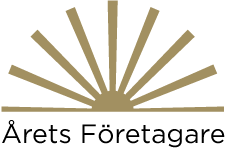 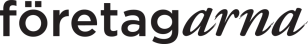 Nominering för Årets Företagare i kommunenÅrets Företagare delas ut till en företagare som utfört en prestation i sin kommun och som genom sitt sätt att vara fungerar som en förebild för andra företagare. Alla branscher kan premieras samt företagande inom olika tjänstesektorer.Årets Företagare ska uppfylla följande kriterier:Äga & Driva – Man ska ha majoritetsägande. Det går bra med finansiärer om ägaren är näst största ägare. Eftersom utmärkelsen går till företagaren är det viktigt att hen är verksam i företaget. Det innebär att man ska ha företaget som sin huvudsakliga sysselsättning. Viktigt eftersom det är företagaren som är i fokus och därmed dennes inflytande och påverkan som ska belönas.Ledare & Förebild – Genom gott ledarskap vara en god förebild och ambassadör för företagare. Exempel på det är att företagaren tar samhällsansvar och/eller deltar i lokalsamhället och/eller har påverkat politiken till godo för andra/ företagare i regionen och/eller uppmuntrar mångfald. Kreativitet & Innovation – Visa prov på att vara extra kreativ och företagsam på ett sätt som bör premieras. Exempel på det är att hen gjort något nytt inom sin bransch, utvecklat en befintlig produkt och/eller banat väg för nya sätt med sitt företagande.Lönsamhet & Tillväxt – Med god lönsamhet avses den är långsiktigt stabil eller att man har återinvesterat i företaget för fortsatt tillväxt. Företagets marginal ska jämföras med andra i samma bransch, inte med alla andra branscher.Formella krav – Inte ha några betalningsanmärkningar i närtid. Betalningsanmärkningen ska ställas i relation till verksamheten. Företagaren får inte nyligen vara dömd i domstol.Jag vill Nominera:Skriv ut och posta eller maila nomineringsblanketten till Företagarna på din ort. Information om Företagarna på din ort hittar du på www.foretagarna.se Mer information om Årets Företagare här: http://www.foretagarna.se/Events/Arets-Foretagare/om-arets-foretagare/ Nominerad/nominerade ägare: Nominerad/nominerade ägare: Telefon: E-post:                Företagets namn:                  Företagets organisationsnummer: Företagets adress:Företagets adress:Exempel på motivering:”Årets Företagare har genom sina idéer och sitt arbete utvecklat näringslivet i Nässjö kommun. Utmärkelsen tilldelas den som genom sitt sätt att vara fungerar som en förebild för andra företagare och som genom handlingskraft och nytänkande tillfört företagandet nya dimensioner. Ett sunt företagande leder till tillväxt som ger välstånd vilket alla vill ha.” Motivering:            Insänt av:E-post:Telefon: